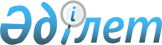 Импортталатын және экспортқа шығарылатын тауарларға Қазақстан Республикасы кеден тарифтерiнiң ставкаларын iшiнара өзгерту туралы
					
			Күшін жойған
			
			
		
					Қазақстан Республикасы Президентiнiң Жарлығы 1994 жылғы 24 ақпан N 1579. Күші жойылды - ҚР Президентінің 2006.01.09. N 1696 жарлығымен.



      Сыртқы экономикалық байланыстарды одан әрi ырықтандыру, республика нарығын тауарлармен молықтыру, Қазақстан Республикасының тауар өндiрушiлерi сыртқы нарыққа шығуы үшiн қолайлы жағдай жасау мақсатында қаулы етемiн:



      1. <*>



      


Ескерту. 1-тармағының импортталатын тауарлардың жекелеген  түрлерiне N 1 қосымшаға сәйкес кеден тарифтерiнiң ставкаларын бекiту туралы бөлiгiнiң күшi жойылған - ҚР Президентiнiң 03.01.1995 ж. N 2010 


 Жарлығына 


 сәйкес.





      


Ескерту. 1-тармақ күшiн жойған - ҚР Президентiнiң 1995.09.11. N 


 2456 


 




жарлығымен.






      2. "Қазақстан Республикасының импортталатын тауарларға кеден тарифi туралы" Қазақстан Республикасы Президентiнiң 1994 жылғы 11 қаңтардағы N 1498 Жарлығына N 1 қосымшаның және "Қазақстан Республикасының экспортқа шығарылатын тауарларға кеден тарифi туралы" Қазақстан Республикасы Президентiнiң 1994 жылғы 11 қаңтардағы N 1499 Жарлығына N 1, 2 қосымшалардың күшi жойылған деп танылсын.

      

Қазақстан Республикасының




      Президентi

 




Қазақстан Республикасы 



Президентiнiң    



1994 жылғы 24 ақпандағы 



N 1579 Жарлығына 



N 1 қосымша 





 


Қазақстан Республикасының импортталатын






тауарларға кеден тарифi



___________________________________________________________________



   СЭҚ номенклатурасы  |                                    |Импорттық



   бойынша тауардың    |      Тауардың қысқаша атауы        |кеден



   коды                |                                    |бажының



                       |                                    |ставкалары



   ___________________________________________________________________



   __________1_________|_________________2___________________|_____3__



   02                    Ет және тағамдық iшек-қарын               3



   16                    Шұжық; еттен, құстан, балықтан, шаян



                         тәрiздестерден және судағы басқа да



                         омыртқасыздардан жасалатын өзге де



                         өнiмдер                                   2



   1704                  Қанттан жасалған кондитер өнiмдерi       10

   2202.00000            Сулар, оның iшiнде минералды және   



                         қант немесе татымдыландырылатын



                         немесе хош иiстi заттар қосылып



                         газдандырылған; алкогольсiз сусындар



                         мен өзге де сулар, 20.09 тауар



                         бағытында жiктелетiн жемiс немесе



                         көкөнiс шырындарынан басқасы              5



   2203.00000            Мия сырасы                                5



 



   2204.00000            Күшейтiлгенiн қоса алғанда таза



                         жүзiм шарабы, жүзiм суслосы,



                         2009 тауар бағытында жiктелгенiнен



                         басқасы                                   5



   2204.30000            Өзге де жүзiм суслолары                   3



   2205.00000            Вермуттар және өсiмдiк немесе хош



                         иiстi экстракттар қосылған басқа да



                         таза жүзiм шараптары                      5



   



   2206.00000            Ашытылған басқа да сусындар /алма



                         сидрi, алмұрт сидрi /перру/, балдан



                         жасалған сусын/                           3



   



   2207.20000            Этил спиртi және кез келген күшi бар



                         денатурланған спирттi iшiмдiктер        50



 



   2208.10000            Күштi спирттi iшiмдiктер, ликерлер



   2208.90790            және басқа алкогольдi iшiмдiктер         50



 



   2208.90910,           Көлемi бойынша кемiнде 80 процент        30



   2208.90990            спирт концентрациясы бар



                         денатурланбаған этил спиртi



   2501.00000            Тұз /оның iшiнде асхана және              5



                         денатурланған тұз/ және натрий хлоридi

   2503.                 Газ тектестендiрiлген, тұндырылған       30



                         немесе коллоидтiк күкiрттен басқа



                         күкiрттiң барлық түрлерi

   2523.00000            Портландцемент, глиноземдi, қожылы,      10



                         суперсульфатты цемент

   41                    Былғары шикiзаттары /мехтан басқа/        5



                         және былғарылар

   42                    Былғарыдан жасалған бұйымдар; қайыс-      5



                         ершiк бұйымдары, қамыт-жегiн 



                         әбзелдерi; жолға алып шығатын заттар,



                         әйелдер сөмкесi мен соған ұқсас 



                         тауарлар; малдың шегiнен жасалған



                         бұйымдар /кетгуттан басқасы/

   43                    Табиғи және жасанды мех пен олардан       2



                         жасалған бұйымдар

   бұлардан:



   4303.10000            мехтан тiгiлген киiм және киiмге          5



                         керек заттар

   51                    Жүн, малдың жұмсақ және қатқыл            5



                         қылшықтарын; аттың жал-құйрығынан



                         иiрiлген жiп және тоқыма

   57                    Кiлемдер және еденге төсейтiн тоқыма     10



                         төсенiштер

   69                    Керамикалық бұйымдар                      5

   бұлардан:



   6913.10000            Фарфордан жасалғандары                    5

   7013.21110            Хрустальдан қолдан жасалған ыдыстар       5

   7013.21190                                                      5



   7013.31100                                                      5

   71                    Табиғи немесе жасанды iнжiлдер, асыл     20



                         және асыл тектес тастар, қымбат бағалы



                         металдар

   83                   Асыл тектес металдардан жасалған өзге      5



                        де заттар, басқа жерде аталмағандары

   8703.00000            Адамдарды тасымалдауға арналған жеңiл     2



                         автомобильдер мен басқа да моторлы



                         көлiк құралдары /87.02 тауар бағытында



                         жiктелген автомобильдерден басқасы/,



                         оның iшiнде жүк-жолаушы, автомобиль-



                         фургондар және жарыс автомобильдерi

   8706.00910            87.03 тауар бағытында жiктелген           2



                         автомобильдерге арналған қозғалтқыштары



                         бар кассирлер

   8707.10000            87.03 тауарлар бағытында жiктелетiн       2



                         автомобильдерге арналған қораптар



                         /кабинаны қоса алғанда/



   8708.00000            87.03 тауарлар бағытында жiктелетiн       2



                         автомобильдердiң бөлшектерi мен



                         керек-жарағы

   93                    Қару-жарақтар мен оқ-дәрiлер; олардың     5



                         бөлшектерi мен керек-жарағы

   94                    Жиhаз                                     3

   97                    Өнер туындылары, коллекция жинауға       10



                         арналған заттар мен антиквариат




Қазақстан Республикасы   



Президентiнiң     



1994 жылғы 24 ақпандағы   



N 1579 Жарлығына    



N 2 қосымша   





 


Қазақстан Республикасының экспортқа шығарылатын






тауарларға кеден тарифi



 ____________________________________________________________________



  Тауарлардың, жұмыстар мен          |                    |Кеден



  көрсетiлетiн қызметтердiң          |   СЭҚ ТН коды      |құнына



  қысқаша атауы                      |                    |шаққандағы



                                     |                    |баждың процент



                                     |                    |есебiмен 



                                     |                    |алынған



                                     |                    |ставкасы



 _____________________________________________________________________



_________________1___________________|__________2__________|_____3_____



                              

01 топ




  Тiрi мал                              0101-0106                5



                              

02 топ




  Ет және тағамдық iшек-қарын           0201-0210                3



                              

03 топ




  Балық және шаян тәрiздiлер,           0301-0305                5



  моллюскалар және басқа су



  омыртқасыздары



                              

04 топ




  Сүт және сүт өнiмдерi; құс            04 /0404 басқасы/       10



  жұмыртқасы; басқа жерде аталмаған



  тағамдық мал өнiмдерi



  Сары май, сыр және iрiмшiк            0405-0406               20



  Құс жұмыртқасы                        0407-0408               10



  Табиғи бал                            0409                     5



                              

05 топ




  Малдан алынатын өнiмдер,              0504,0505               10



  iшектер, қуықтар, малдың



  қарындары



  Маралдар мен бұғылардың,              050790                  15



  киiктердiң мүйiздерi



  Құдыр қайыры, аю өтi, жылан уы        0510                    15



                              

10 топ




  Дәндi дақылдар                        1001-1008               10



                              

11 топ




  Ұн тарту өндiрiсiнiң өнiмдерi         1101-1109               10



                              

12 топ




  Майлы дақылдардың тұқымдары мен       1201-1207                5



  жемiстерi, басқа тұқымдар мен         1209-1214



  жемiстер; дәрiлiк өсiмдiктер,



  сабан және жем



  Майлы дақылдардың тұқымдарынан        1208                    10



  немесе жемiстерiнен алынған ұн



  мен күнжара



                              

13 топ




  Лактар, қарамайлар және басқа         1301, 1302               5



  өсiмдiк шырындары мен экстракттар



                              

15 топ




  Малдан алынатын тоңмай мен май        1501-1506               20



  Өсiмдiк майы, маргарин                1507,1511,1512,         30



                                        1514,1515,1517,1520



                              

16 топ




  Шұжық, ет пен iшек-қарыннан           1601, 1602               5



  немесе қарыннан жасалатын



  өнiмдер



  Балықтан жасалатын дайын              1604                     5



  өнiмдер мен консервiлер



  Бекiре және басқа балықтардың         160430                  10



  уылдырығы                   



                              

17 топ




  Қамыстан және қызылшадан              1701                    25



  жасалатын қант



                              

19 топ




  Астық дәнiнен, ұннан, крахмал         1901-1905                5



  мен сүттен жасалатын өнiмдер, 



  ұннан жасалған кондитер өнiмдерi



                              

20 топ




  Сiрке немесе сiрке қышқылында          2001                     5



  жасалған немесе консервiленген



  көкөнiстер, жемiстер, жаңғақтар



  және басқа жеуге жарамды өсiмдiк



  бөлiктерi



                              

21 топ




  Аралас тамақ өнiмдерi                 2101-2106                5



  Ашытқы                                210210                  20



                              

22 топ




  Алкогольсiз сусындар /сырадан         2201,2202,2204-2207,     5   



  басқасы/, шараптар, спирт, сiрке      2209



  суы



                              

23 топ




  Дәм-тамақ өнеркәсiбiнiң қалдықтары,   2301-2309               10



  малға арналған дайын жемшөп



                              

24 топ




  Темекi және оны алмастырғыштар        2401-2403               10



                             

25 топ




  Тұз /ас және денатуратталған



  тұзды қоса/ және су ерiтiндiсiндегi



  немесе құрғатылған хлорлы таза



  натрий; теңiз суы                     2501                     5



  Монументтер мен құрылысқа арналған



  мәрмәр, гранит және басқа тас         2515,2516               10



                                

26 топ




  күйдiрiлген темiр, колчеданын



  қоса темiр кенi мен оның 



  концентраттары                        2601                     5



  марганец кенi мен концентраттары      2602                    15



  Мыс, никель, қорғасын, мырыш,



  кобальт, алюминий, қалайы кендерi



  мен концентраттары                    2603-2609               30



  Хром кенi мен концентраттары          2610                    10



  Вольфрам кенi мен концентраттары      2611                     2



  Уран және торий кендерi мен



  концентраттары                        2612, 261220            10



  Молибден, титан, ниобий, тантал,



  ванадий, цирконий, күмiс кендерi



  мен концентраттары                    2613,2614-261610        30



  Бағалы металдар кендерi мен



  концентраттары                        261690                  20



  Басқа кендер мен концентраттары



  /барит концентраттары басқасы/        2617                    10



  Болат қабыршақтары, қож, күл



  /түйiр қождан басқасы/ және шойын



  немесе болат өндiрiсiнiң басқа да



  қалдықтары                            2619-2620               15



                              

27 топ




  Кокстелетiн битумды көмiр             270112100                5



  Тас көмiрден, лигнит пен торфтан



  алынатын агломерацияланған немесе



  агломерацияланбаған кокс пен 



  жартылай кокс, ретортты көмiр         2704                    20



  Тас көмiр смоласын жоғары             2707 /270710,270720,



  температурамен айдаудан алынатын      270730,270760,



  май мен басқа да өнiмдер /бензол,     270760100,270760900



  толуол, ксилол, фенол/                -ден басқа/             15



  Шикi мұнай                            2709                    25



  Уайт-спирт, бензин                    271000210, 271000150



                                        271000310, 271000330



                                        271000350               15



  Жеңiл iлеспелер, орташа және ауыр



  дистиллаттар /реактивтiк отындар,



  газойлар/                             271000390-271000690     20



  Сұйық отын, жағар майлар              271000710-271000790     10



        Мұнай газдары және басқа газ



  тектес көмiрсутектерi                 2711                    25



  Мұнай коксы, мұнай битумы және



  мұнай өңдеудiң басқа да қалдықтары,



  табиғи битум мен асфальт, битумды



  қосындылар                            2713-2715                5



                              

28 топ




  Фтор, хлор, бром, йод                 2801                    10



  Көмiртегi /күйе және басқалары/       2803                     5



  Сутегi, инерттi газдар және басқа



  металл еместер                        2804                     5



  Сынап                                 280540                   5



  Тұз, азот, плавиктi қышқылдар         2806,2808,281111         5



  Кремний оксидi                        281122                   5



  Фосфор оксидi, көмiртегi сульфидi     280910, 281310           5



  Натрий, калий гидроксидi              281511,281512,281520     5



  Магний, стронций, барий, мырыш



  оксидтерi, гидроксидтерi,             2816, 2817               5



  пероксидтерi



  Алюминий оксидi /сазбалшық/           2818                    10



  Хром оксидтерi мен гидроксидтерi      2819                     2



  Марганец, темiр, кобальт оксидтерi



  мен гидроксидтерi                     2820-2822                5



  Титан мен қорғасын оксидтерi          2823, 2824               5



  Гидразин мен гидроксиламин, олардың



  органикалық емес тұздары;



  басқа да органикалық емес негiздер; 



  металдардың оксидтерi, гидроксидтерi



  мен пероксидтерi                      2825                     5



  Хлоридтер, хлоридтердiң оксидтерi



  мен гидроксидтерi                     2827                     5



  Аммоний хлоридi                       282710                  20



  Тиосульфаттар                         283230                   5



  Ашудас                                283330                  10



  Фульминаттар, цианиттер және



  тиоцианаттар                          2838                     5



  Силикаттар                            2839                    10



  Коллоид күйiндегi бағалы металдар     2843                    20



  Радиоактивтi химиялық элементтер,



  радиоактивтi изотоптар                 2844                    5



  Сутегi пероксидi                      2847                     5



                              

29 топ




  Циклдiк емес көмiртегi                2901                    30



  Стирол                                290250                   5



  Этилбензол                            290260                  30



  Галогениленген, сульфаттанған



  көмiртегi туындылары және басқалары     2903, 2904            10



  Циклдiк емес спирттер мен олардың



  туындылары                              2905                  10



  Метанол                                 290511                30



  Фенолдар, фенолспирттер және



  олардың туындылары                      2907, 2908            10



  Ацетон                                  291411                30



  Провитаминдер, витаминдер,   



  гормондар                               2936, 2937             5



  Өсiмдiк алколоидтары, антибиотиктер     2939, 2941             5



                              

30 топ




  Бездер және басқа органдар, адам



  қаны, дәрi-дәрмек                       3001-3004              5



  Мақта, дәке, бинт, кетгут және



  басқа да дәрi-дәрмектiк өнiмдер         3005, 3006            10



                              

31 топ




  Мал немесе өсiмдiк тектi



  тыңайтқыштар                            3101                   5



  Минералды тыңайтқыштар                  3104,03105             5



                              

32 топ




  Өңдегiш өсiмдiк тектi экстракттар;



  таниндер және олардың тұздары           3201                   5



                              

34 топ




  Сабын, органикалық үстiрт белсендi



  заттар және сабын ретiнде 



  қолданылатын заттар                     3401                  20



  Жағар материалдар                       3403                   5



                              

39 топ




  Стирол, винилхлорид полимерлерi         3903,3904              5



  Мұнай қара майы және басқалары          3911                   5



  Пластмассадан жасалған құбырлар,



  шлангылар және фитингтер                3917                   3



                              

40 топ




  Табиғи каучук, гуттаперча, балата,



  соларға ұқсас табиғи шайырлар;



  қайта өңделген резина, өңделмеген



  каучук                                  4001,4003,4005         5



  Пневматикалық жаңа резеңке шиналар      4011                   3



                              

41 топ




  Iрi және ұсақ малдың терiлерi           4101-4102             10



  Терi шикiзатының өзге түрлерi           4103                  10



  Iрi мүйiздi малдың, жылқы тұқымына



  жататын малдың терiлерiнен, қой



  мен ешкi терiлерiнен, өзге де мал



  терiлерiнен жасалатын былғары           4104-4107              10



  Күдерi                                  4108                   2



  Лактанған және табиғи былғары,



  сондай-ақ лактанған былғары бояма       4109                   5



                              

42 топ




  Былғарыдан жасалатын бұйымдар           4201-4206              2



                              

43 топ




  Аң терiсi, мех шикiзаты, жасанды



  мех және олардан жасалатын бұйымдар     4301-4304              5



                              

44 топ




  Сүрек және сүректен жасалатын           4401-4404,4406-4413    2



  бұйымдар, ағаш көмiрi                   4419,4414-4418         5



                              

47 топ




  Сүрек, целлюлоза                        4701-4707             15



                              

48 топ




  Оралған немесе парақталған



  газет қағазы                            4801                  10



  Ағартылмаған қағаз бен қатырғы



  қағаз                                   4802                  10



  Қағаз және қатырғы қағаз



  бұйымдары                               4803-4823              5



                              

49 топ




  Баспа кiтаптары, кiтапшалар,



  үнпарақ және соған ұқсас баспа



  материалдары                            4901                   5



                              

50 топ

 



  Жiбек қалдықтары, жiбектен



  иiрiлген жiп, жiбек құртынан



  жасалған кетгут                         5003-5006              5



                              

52 топ




  Түтiлмеген және түтiлген мақта



  талшығы                                 5201, 5203            10



  Мақта қалдықтары, мақта-матадан



  иiрiлген жiп                            5202,5204-5212         5



                              

53 топ




  Өзге өсiмдiк тоқыма талшығы, қағаздан



  иiрiлген жiп және одан жасалатын мата   5301-5311              5



                              

54 топ




  Химиялық жiп                            5401-5404,             2 

                                          5406-5408



                              

55 топ




  Химиялық штапель талшығы, олардан



  алынатын иiрiлген жiп пен мата          5501-5516              5



                              

56 топ




  Мақта, киiз және тоқыма емес



  материалдар                              5601-5603              2



                              

57 топ




  Кiлем мен өзге де тоқыма



  төсенiштер                              5701-5705              5



                              

58 топ




  Арнайы мата, бау                        5801-5806, 5808        5



                              

59 топ




  Қосарланған тоқыма мата, линолеум       5901-5904              5



                              

60 топ




  Түктi және трикотаж полотно             6001-6002              5



                              

61 топ




  Киiм-кешек және трикотаж



  киiм-кешек жабдықтары                   6101-6115              2



                              

62 топ




  Киiм-кешек және тоқыма



  киiм-кешек жабдықтары                   6201-6217              2



                              

63 топ




  Өзге даяр тоқыма бұйымдары              6301-6306              2



                              

65 топ




  Бас киiмдер                             6501-6506              2



                              

67 топ




  Өңделген қауырсын, мамық және



  одан жасалған бұйымдар                  6701                   5



                              

68 топ




  Тастан, цементтен, асбестен,            6801,6802,6806,6807,



  слюдадан жасалатын бұйымдар             6810-6812,6814,6815



                                          /681510-нан басқасы/   2



                              

69 топ




  Отқа төзiмдi кiрпiштер, блоктар



  және басқа да керамикалық бұйымдар      6901-6914              2



                              

70 топ




  Шыны және одан жасалатын бұйымдар       7002-7013             20



                              

71 топ




  Табиғи немесе қолдан өсiрiлген iнжу,



  асыл немесе асыл тектес тастар, бағалы



  металдар, зергерлiк бұйымдар,



  бижутерия, мәнеттер                     7101-7118             20



  Бағалы металдардың қалдықтары мен



  сынықтары                               7112                  30



                              

72 топ




  Қара металдар                           7200                   2



      оның iшiнде:    



  ферроқорытпалар, темiр                  7202/72029919-дан



  жентектерi                              басқасы/, 7203         2



  Қара металдардың қалдықтары



  мен сынықтары                           7204                  30



                              

73 топ




  Қара металдан жасалатын бұйымдар        7300 /7321111-ден



                                          басқасы/               5



     оның iшiнде:



  Құбырлар                                7303-7306             30



                              

74 топ




  Мыс штейнi, тұнба мыс                   7401-7403            30 $



  Тазартылған мыс *                       740311,740312       200 $



  Мыстың қалдықтары мен сынықтары *       7404                600 $



  Мыс негiзiндегi қосалқы қорытпалар      7405                  10



  Мыс шыбықтары мен кесiндiлерi,



  мыс сымдар, плиталар, табақтар,



  тiлiктер, құбырлар, фитингiлер,



  мыс фольгасы                            7407-7412             10



  Ширатылған сымдар, кабельдер,



  өрiлген баулар және басқа бұйымдар      7413-7419              5



                              

75 топ




  Никель және одан жасалған бұйымдар      7500                  20



                              

76 топ




  Өңделмеген алюминий *                   7601                 100 $



        оның iшiнде:



  Алюминий қорытпалары                    760120                10



  Алюминийдiң қалдықтары мен сынықтары    7602                 300 $



  Алюминий ұнтағы, шыбықтары және



  кесiндiлерi, сымдары, құбырлары,



  конструкциялары және өзге де



  бұйымдары                               7603-7616             15



                              

78 топ




  Өңделмеген қорғасын*                    7801                  40 $



  Қорғасын қалдықтары мен сынықтары *     7802                 120 $



  Қорғасын шыбықтары, кесiндiлерi,



  құбырлары мен өзге де бұйымдары         7803-7806              5



                              

79 топ




  Өңделмеген мырыш *                      7901                 80 $



  Мырыш қалдықтары мен сынықтары          7902                 240 $



  Мырыш шыбықтары, кесiндiлерi,



  құбырлары мен өзге де бұйымдары         7904-7907              5



                              

80 топ




  Қалайы және одан жасалатын бұйымдар     8000                  15



                              

81 топ




  Вольфрам және одан жасалатын бұйымдар   8101                   2



  Молибден және одан жасалатын бұйымдар   8102                   5



  Тантал және одан жасалатын бұйымдар     8103                   2



  Кобальтты штейн және өзге де жартылай



  фабрикаттар                             8105                  10



  Висмут және одан жасалатын бұйымдар     8106                   5



  Кадмий және одан жасалатын бұйымдар     8107                   5



  Цирконий және одан жасалатын бұйымдар   8109                   5



  Сурьма және одан жасалатын бұйымдар     8110                   5



  Марганец және одан жасалатын бұйымдар   8111                   5



  Бериллий, хром, германий, ванадий,



  галлий, гафний, индий, ниобий, рений,



  таллий, және одан жасалатын бұйымдар    8112                   5



  Металлқыш және одан жасалатын бұйымдар  8113                   5



                              

82 топ




  Қарапайым металдардан жасалатын



  құрал-сайман, пышақ бұйымдары,       



  қасықтар, шанышқылар                    8201-8215              2



                              

83 топ




  Қарапайым металдардан жасалатын басқа



  да бұйымдар                             8301-8311              2



                              

84 топ




  Қазандықтар, жабдықтар, механикалық



  құрылғылар мен олардың бөлшектерi       8402-8485              2



                              

85 топ




  Электр машиналары мен жабдықтары,



  олардың бөлшектерi                      8501-8548              2



                              

97 топ




  Тарихи және мәдени құнды өнер 



  туындылары, коллекциялық заттар



  мен антиквариат                         9701-9706             30



  Сирек кездесетiн және құрып бара 



  жатқан жабайы аңдар мен құстар,



  жабайы өсiмдiктер, қазып алынған



  аңдардың сүйектерi                                            30



  Сирек кездесетiндерге және құрып



  бара жатқандарға жататын жабайы аңдар



  мен құстар                                                     5



  Алыс-берiс шикiзатынан өнiм өндiру



  жөнiндегi қызметтер /толлингтiк 



  операциялар/:



     тиiстi өнiмдерге қойылған кеден тариф ставкалары  бойынша



көрсетiлген қызметтер құнына кеден бажы салынады. Кеден тарифiнiң



ставкасы абсолюттiк көрсеткiштермен /АҚШ долларымен/ есептелген



      жағдайларда, көрсетiлген қызметтер үшiн проценттi баж тиiстi тариф ставкасының өнiмнiң кедендiк құны мөлшерiне абсолюттiк



көрсеткiш қатынасы бойынша есептеледi. __________________________________________________________________



  */ Ставкалар АҚШ долларымен өнiмнiң бiр тоннасы үшiн белгiленген




Қазақстан Республикасы  



Президентiнiң 1994 жылғы 



24 ақпандағы N 1579  



Жарлығына    



N 3 қосымша   





 


Кәсiпорындардың өздерiнде өндiрiлiп, экспортқа






шығарылатын өнiмдердiң кейбiр түрлерiне






КЕДЕН ТАРИФI



____________________________________________________________________ 



 Тауарлардың қысқаша атаулары        |   СЭҚ ТН коды     |Кеден құнына



                                     |                   |шаққандағы 



                                     |                   |баж салығының



                                     |                   |процент 



                                     |                   |есебiмен 



                                     |                   |алынған



                                     |                   |ставкасы



______________________________________________________________________



_________________1___________________|_________2_________|_______3_____



   Өнеркәсiп тауарлары                 4201-4203,430310900,      1



                                       4304,4419,4803,4818,



                                                 5208-5212,



                                        5309,5407,5408,



                                        5512-1516, 57 топ,



                                        61-65 топтар,6910-6914,



                                        7013,711711,732393100,



                                        732394100,732399100,



                                        732410900,732421,732429,



                                        7615,8201,8210,8212,8213,



                                        8215,8301,8308,84,85 



                                        топтар



   Өнеркәсiп кәсiпорындарының



   үйiндiлерiн /қалдықтарын/



   және солар құралыптас шикiзатты



   осы заманғы технологияларды 



   пайдаланып ұқсату өнiмдерi                                    1



   Құрылыс материалдары                  6902, 6903              2



    

					© 2012. Қазақстан Республикасы Әділет министрлігінің «Қазақстан Республикасының Заңнама және құқықтық ақпарат институты» ШЖҚ РМК
				